CONSTRUCCION DE RED DE DRENAJE SANITARIO EN LA COLONIA MEXICO EN LA DELEGACION DE SAN ANDRES IXTLAN.Índice Nombre del proyecto.Construcción de red de drenaje sanitario en la colonia México en la delegación de san Andrés Ixtlán.Ubicación del proyecto.Gómez Farías es un municipio de la Región Sur del estado de Jalisco, México. Su extensión territorial es de 324.34 km².San Andrés Ixtlán se localiza en el Municipio Gómez Farías del Estado de Jalisco México y se encuentra en las coordenadas GPS:Longitud (dec): -103.469444Latitud (dec): 19.819722La localidad se encuentra a una mediana altura de 1520 metros sobre el nivel del mar.Límites geográficos. 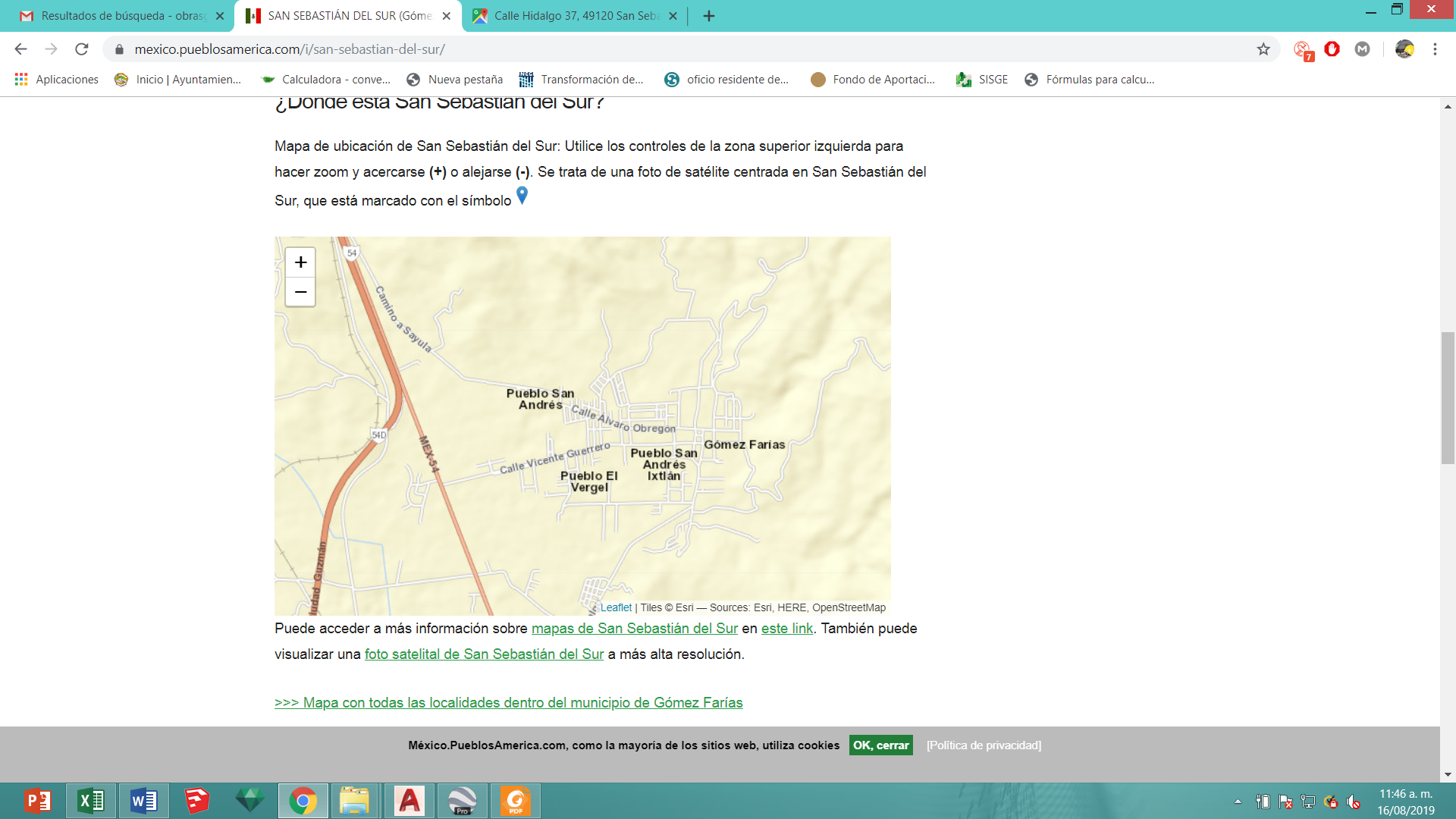 Norte con SayulaSur con San Sebastián del SurLocalización del área de proyecto. El proyecto se encuentra situado en la localidad de San Andrés Ixtlán al este del centro de la población.Se encuentra en las coordenadas GPS:660697.98 m E2192976.14 m N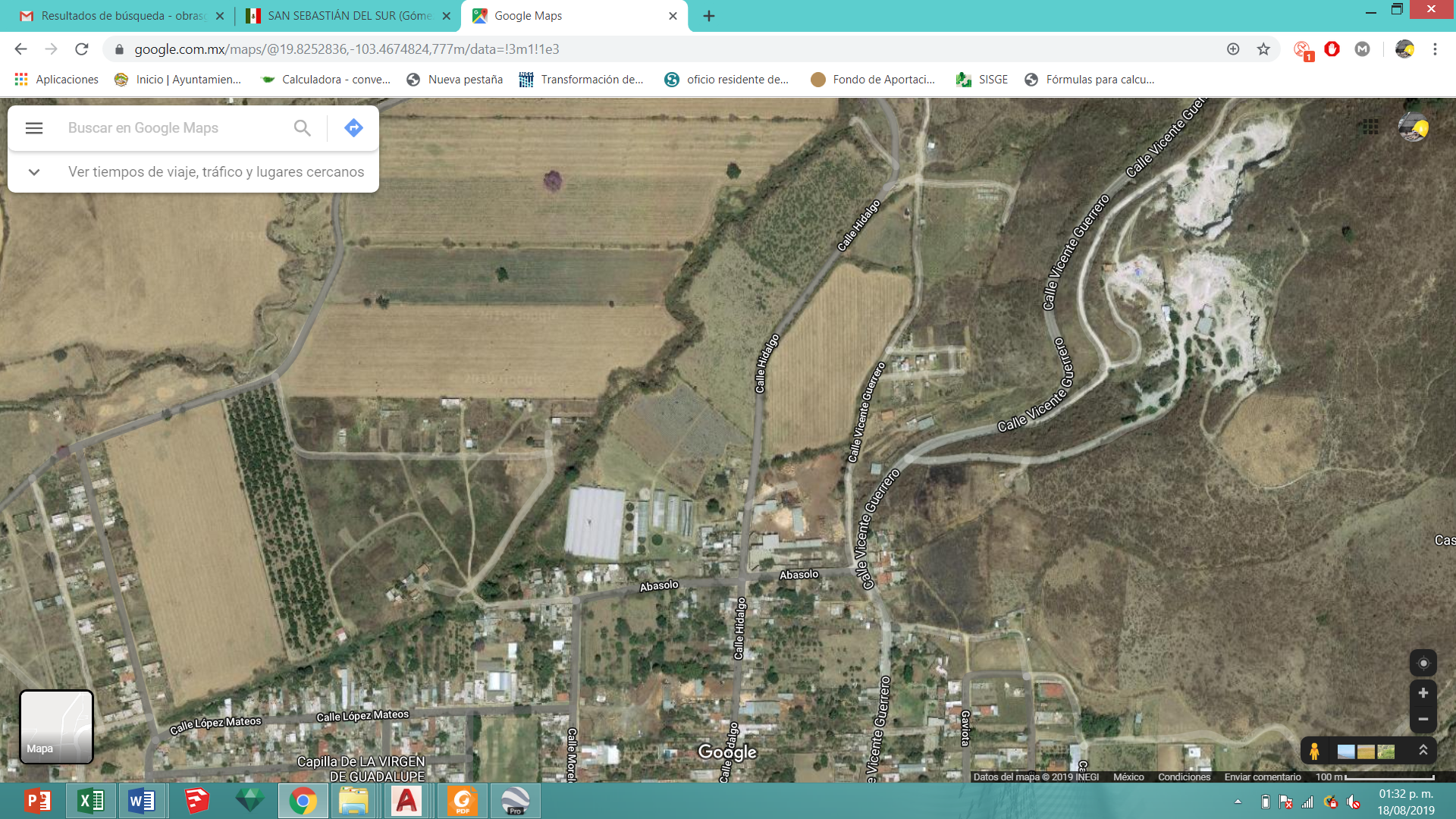 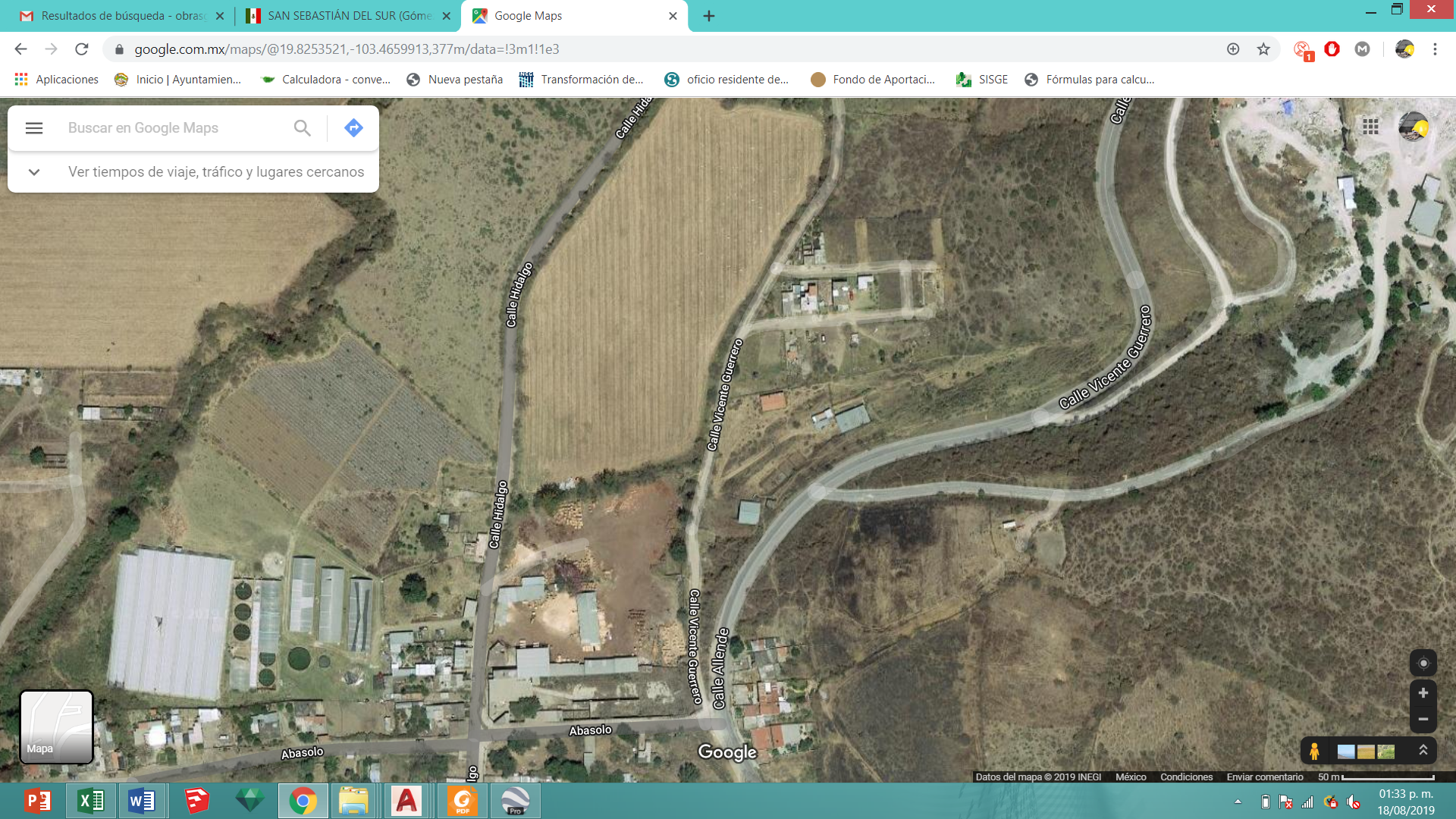 Estado actual del lugar. 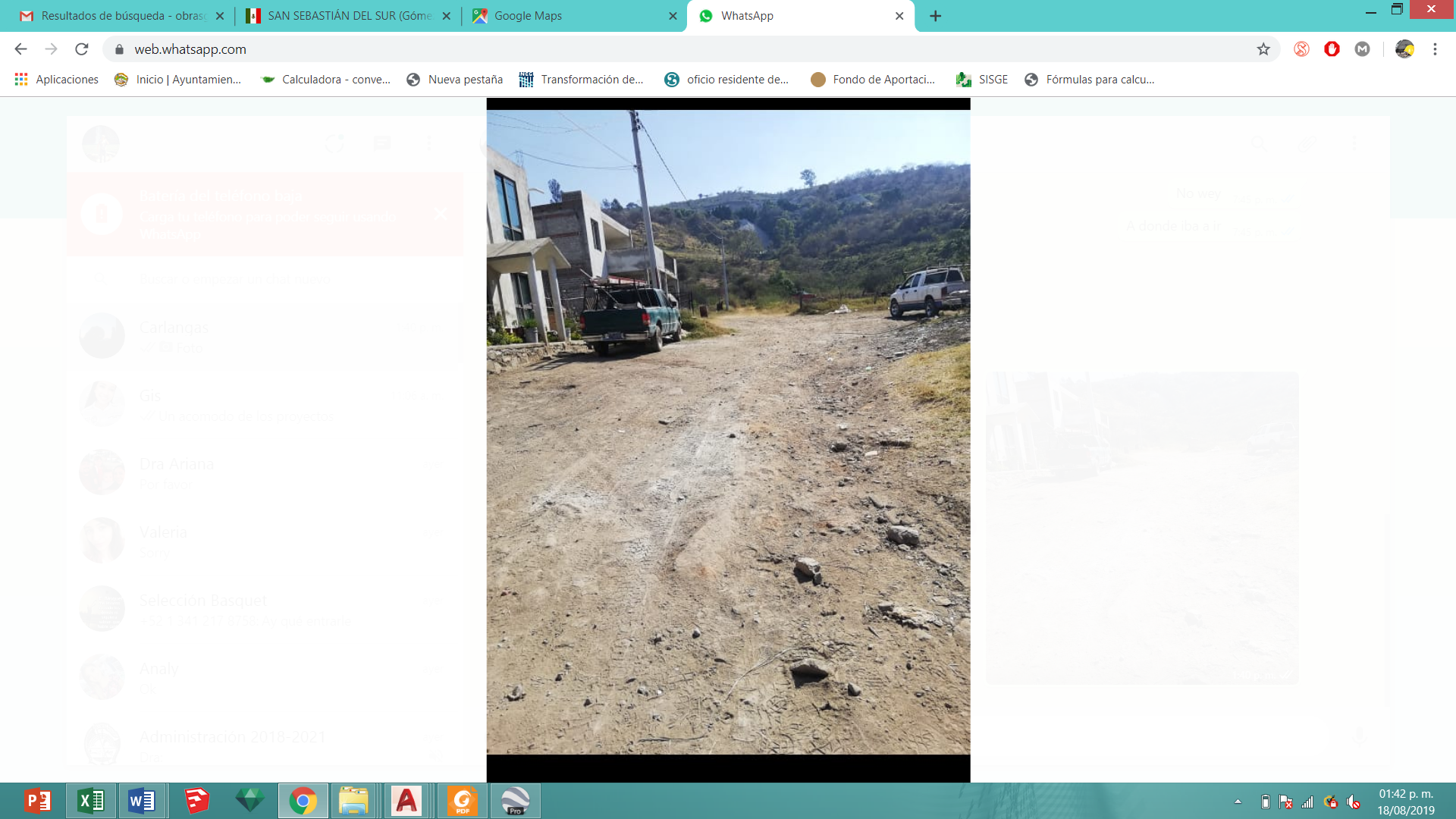 Tiempo de vida útil del proyecto. La vida útil del proyecto se estima en 20 años, la cual incluye todas las etapas del proyecto.Información general del proyecto. La implementación de servicios para los ciudadanos es un factor importante para un estado de vida adecuado, contar con sistemas de drenaje beneficia a la salud y previene a focos de infección el sistema de agua potable es indispensable para la ciudadanía para realizar sus tareas dirías de hogar.Naturaleza del proyecto.El presente proyecto se centre en la construcción de drenaje sanitario en la localidad de San Andrés Ixtlán Municipio de Gómez Farías, Jalisco. El área de proyecto se encuentre situada en la parte este de la localidad se realizaran los trabajos construcción de drenaje sanitario, iniciando con trazo y nivelación de área de trabajo excavación por medios mecánicos y colocación de tubería. Actualmente la calle se encuentra en mal estado, esto crea un gran conflicto para los habitantes que transitan por la vialidad, se convierte en un riesgo para provocar accidentes, con los temporales de lluvia se aumenta el riesgo, la implementación de banquetas y guarniciones beneficiaria al tránsito seguro de los ciudadanos dentro y fuera de su colonia.Características generales del proyecto.Construcción de drenaje sanitario 230.00 ml.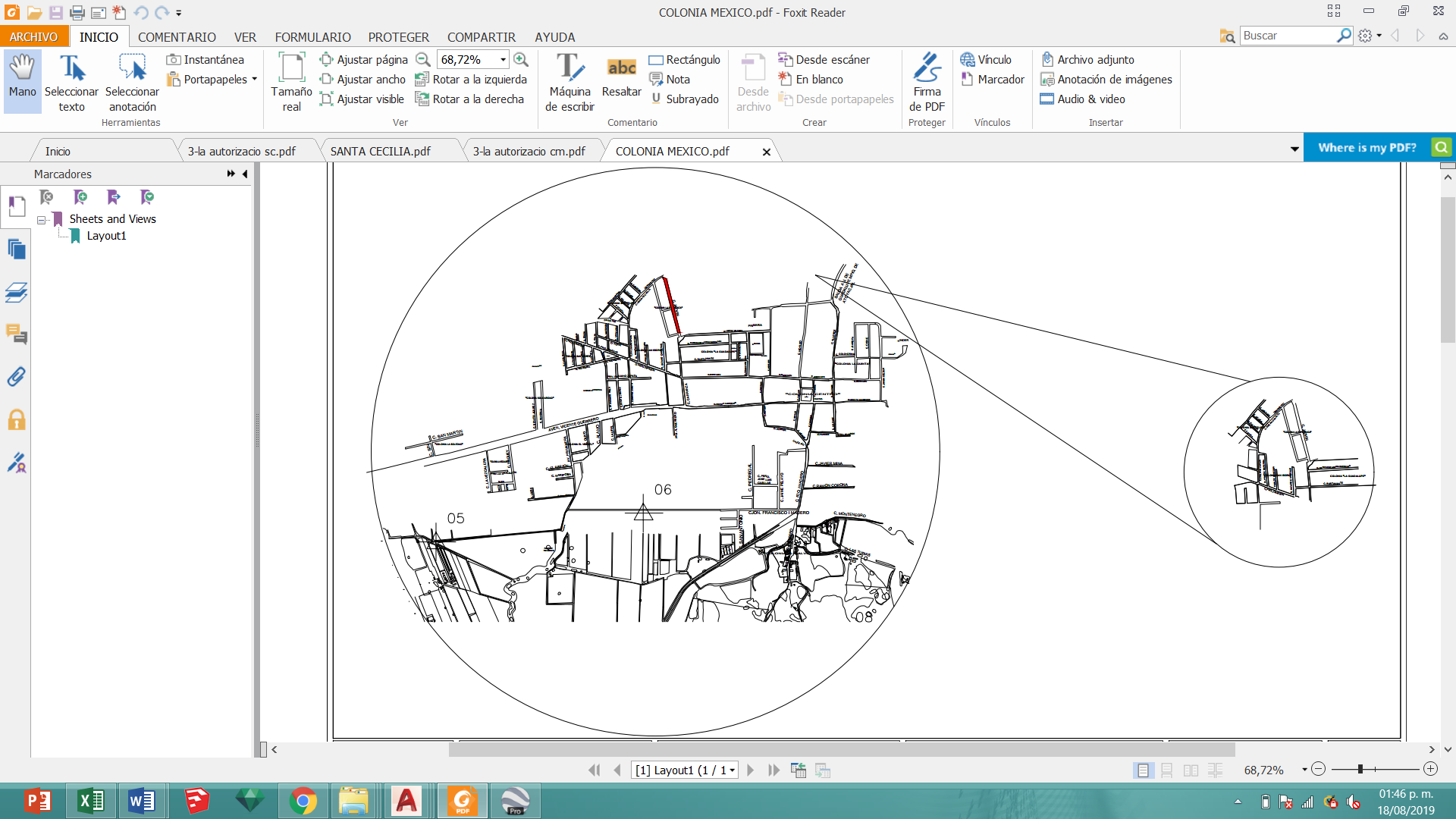 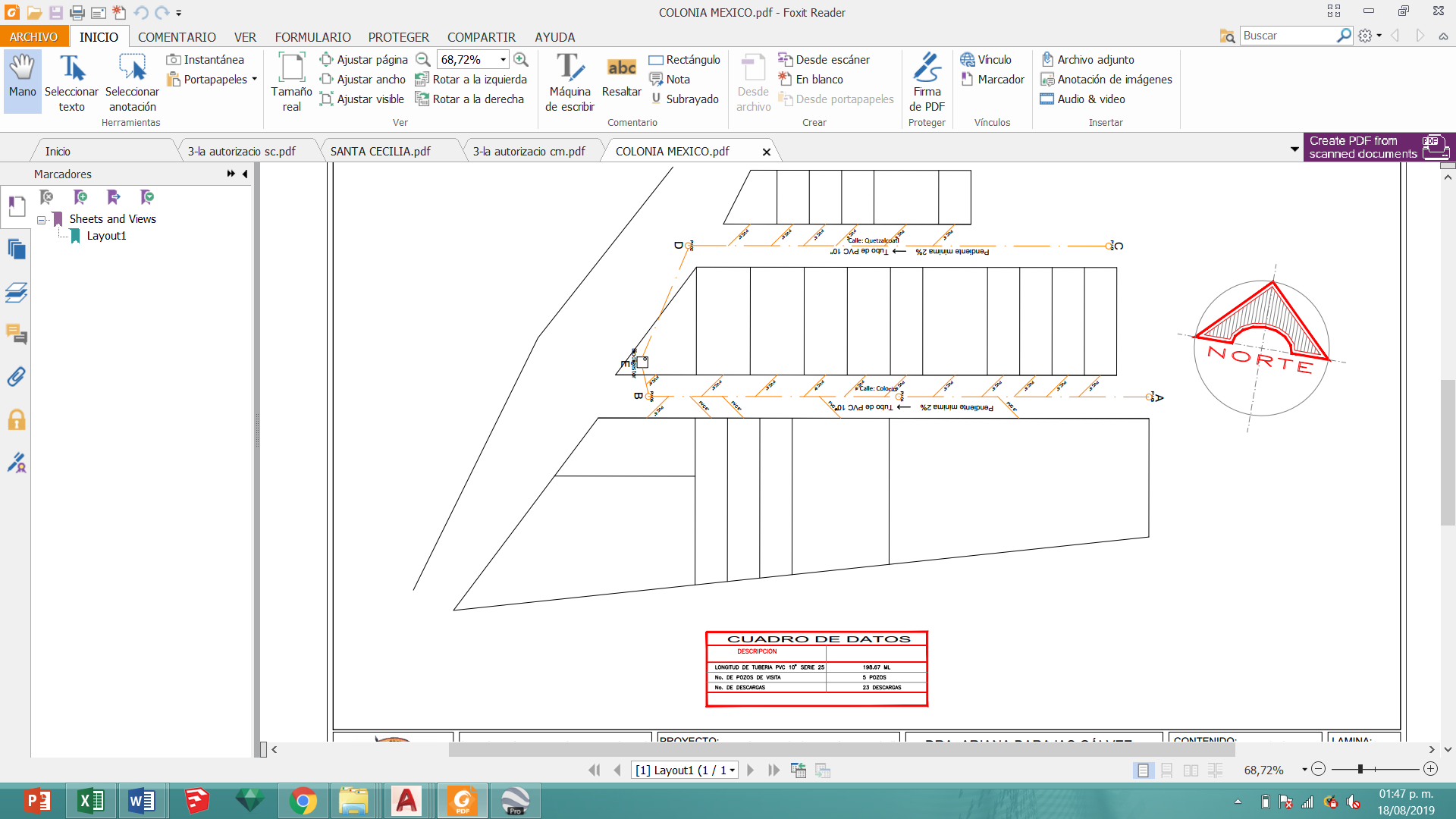 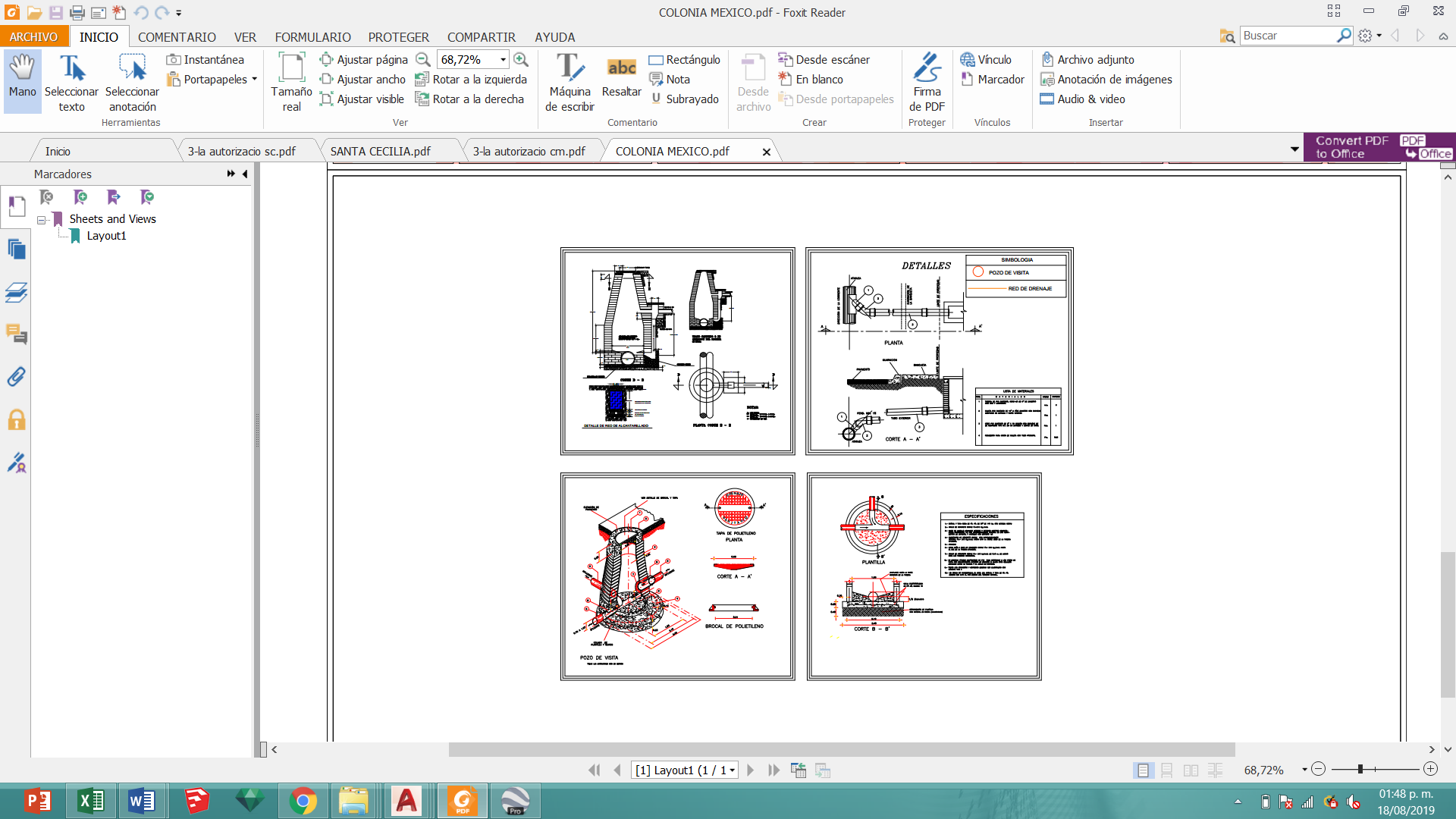 Vías de acceso Colonia México. 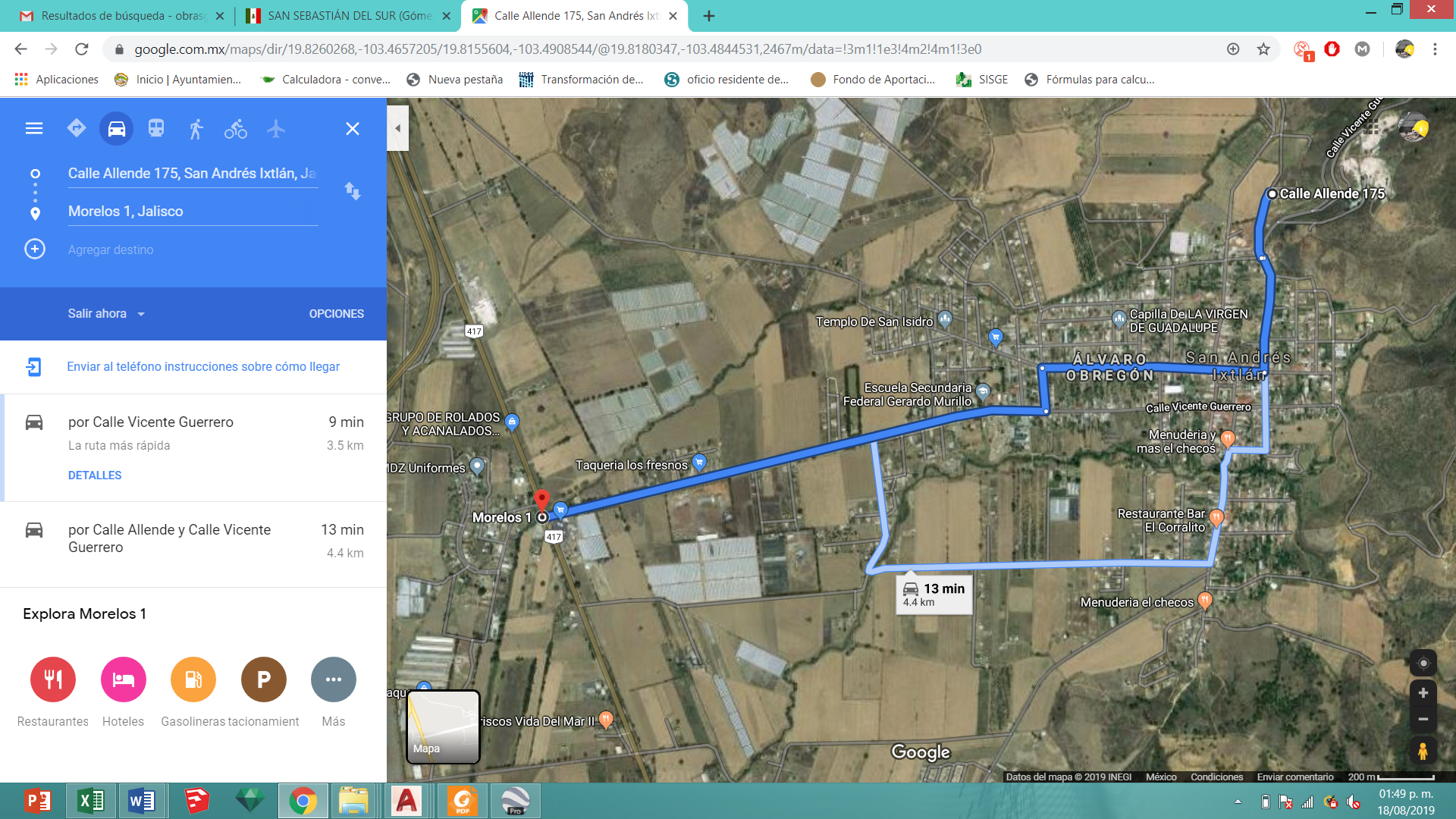 